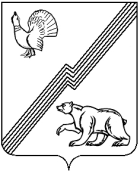 АДМИНИСТРАЦИЯ ГОРОДА ЮГОРСКАХанты-Мансийского автономного округа - ЮгрыПОСТАНОВЛЕНИЕот 11.11.2022									   № 2366-пО внесении изменений в постановлениеадминистрации города Югорскаот 31.10.2018 № 3011 «О муниципальнойпрограмме города Югорска«Развитие жилищной сферы»В соответствии с постановлением администрации города Югорска          от 03.11.2021 № 2096-п «О порядке принятия решения о разработке муниципальных программ города Югорска, их формирования, утверждения     и реализации», в связи с уточнением объемов финансирования программных мероприятий, целевых показателей:1. Внести в приложение к постановлению администрации города Югорска от 31.10.2018 № 3011 «О муниципальной программе города Югорска «Развитие жилищной сферы» (с изменениями от 15.11.2018 № 3166, от 29.04.2019 № 888, от 10.10.2019 № 2202, от 13.11.2019 № 2439,                      от 23.12.2019 № 2742, от 24.12.2019 № 2783, от 09.04.2020 № 543,                          от 25.09.2020 № 1371, от 21.12.2020 № 1919, от 22.12.2020 № 1931,                        от 29.12.2020 № 2018, от 01.02.2021 № 78-п, от 26.04.2021 № 606-п,                          от 24.09.2021 № 1795-п, от 15.11.2021 № 2173-п, от 20.12.2021 № 2440-п,                    от 29.03.2022 № 553-п, от 01.08.2022 № 1656-п, от 13.09.2022 1957-п.) следующие изменения:1.1. В паспорте муниципальной программы:1.1.1. В строке «Целевые показатели муниципальной программы»: 1.1.1.1. Пункт 7 изложить в следующей редакции:«7. Приобретение 309 жилых помещений для переселения граждан из аварийного жилищного фонда.».1.1.1.2. Пункт 8 изложить в следующей редакции:«8. Приобретение 80 жилых помещений для семей, состоящих на учете в качестве нуждающихся в жилых помещениях и улучшивших жилищные условия».1.1.1.3. Пункт 9 изложить в следующей редакции:«9. Приобретение 2 жилых помещений для отнесения к маневренному жилому фонду.».1.1.1.4. Пункт 10 изложить в следующей редакции:«10. Приобретение 107 жилых помещений для детей-сирот, оставшихся без попечения родителей лиц из числа детей-сирот и детей, оставшихся без попечения.».1.1.1.5. Пункт 13 изложить в следующей редакции:«13. Количество квадратных метров расселенного аварийного жилья признанного после 01.01.2017 – 14 401 кв. м.».1.1.1.6. Пункт 15 изложить в следующей редакции:«15. Количество граждан, расселенных из аварийного жилищного фонда, признанного после 01.01.2017 не менее 576 человек.».1.1.1.7. Пункт 20 изложить в следующей редакции:«20. Количество обследованных многоквартирных домов – 12 домов.».1.1.2. Строку «Параметры финансового обеспечения муниципальной программы» изложить в следующей редакции:«».1.2. Таблицы 1,2 изложить в новой редакции (приложение).2. Опубликовать постановление в официальном печатном издании города Югорска, разместить на официальном сайте органов местного самоуправления города Югорска и в государственной автоматизированной системе «Управление».3. Настоящее постановление вступает в силу после его официального опубликования.4. Контроль за выполнением постановления возложить на первого заместителя главы города – директора департамента муниципальной собственности и градостроительства администрации города Югорска           С.Д. Голина.Глава города Югорска						        А.Ю. ХарловПриложениек постановлениюадминистрации города Югорскаот ______________ № _______Таблица 1Целевые показатели муниципальной программы<1> В соответствии с перечнем показателей, распределенных по городским округам и муниципальным районам Ханты-Мансийского автономного округа – Югры, в государственной программе Ханты-Мансийского автономного округа-Югры, утвержденной постановлением Правительства Ханты-Мансийского автономного округа - Югры от 31.10.2021 N 476-п.Расчет целевых показателейПоказатель 11. Общий объем ввода жилья - Формы федерального статистического наблюдения: № С-1 «Сведения о вводе в эксплуатацию зданий и сооружений», № 1-ИЖС «Сведения о построенных населением жилых домах».Показатель 2Доля семей, обеспеченных жилыми помещениями, от числа семей, желающих улучшить жилищные условия (отношение числа семей, которые приобрели или получили доступное и комфортное жилье в течение года, к числу семей, желающих улучшить свои жилищные условия).Показатель 3Доля муниципальных услуг в электронном виде в общем количестве предоставленных услуг по выдаче разрешения на строительство  данный показатель находится в портфеле проектов «Получение разрешения на строительство и территориальное планирование», утвержденном заседанием проектного комитета ХМАО-Югры.Показатель 4Общая площадь жилых помещений, приходящихся в среднем на 1 жителя,  кв. м. № 1-жилфонд «Сведения о жилищном фонде». Численность населения (человек) по данным Федеральной службы государственной статистики от 5 июля 2013 года № 261.Показатель 5Количество молодых семей, получивших социальную выплату в виде денежной субсидии на улучшение жилищных условий рассчитывается исходя из учетной нормы общей площади (18 кв. метров) на каждого члена молодой семьи и показателя средней стоимости одного квадратного метра общей площади жилого помещения по Ханты-Мансийскому автономному округу – Югре, утвержденной министерством строительства и жилищно-коммунального хозяйства Российской Федерации на квартал года в котором производится расчет субсидии.Показатель 6Число лиц, обеспеченных субсидией, приравненных по льготам к ветеранам Великой Отечественной войны рассчитывается из фактически выданных субсидий указанной категории лиц, состоящих на учете в качестве нуждающихся в улучшении жилищных условий.Показатель 7Количество приобретенных жилых помещений для переселения граждан из аварийного жилищного фонда рассчитывается по фактически приобретенным жилым помещениям исходя из объемов финансирования, норматива средней рыночной стоимости одного квадратного метра общей площади жилого помещения по муниципальному образованию город Югорск, утвержденному ежеквартально приказом региональной службой по тарифам Ханты-Мансийского автономного округа – Югры.Показатель 8Количество приобретенных жилых помещений для семей, состоящих на учете в качестве нуждающихся в жилых помещениях и улучивших жилищные условия рассчитывается по фактически приобретенным жилым помещениям исходя из объемов финансирования, норматива средней рыночной стоимости одного квадратного метра общей площади жилого помещения по муниципальному образованию город Югорск, утвержденному ежеквартально приказом региональной службой по тарифам Ханты-Мансийского автономного округа – Югры.Показатель 9Количество приобретенных жилых помещений для отнесения к маневренному жилому фонду рассчитывается по фактически приобретенным жилым помещениям исходя из объемов финансирования, норматива средней рыночной стоимости одного квадратного метра общей площади жилого помещения по муниципальному образованию город Югорск, утвержденному ежеквартально приказом региональной службой по тарифам Ханты-Мансийского автономного округа – Югры.Показатель 10Количество приобретенных жилых помещений для детей-сирот и детей, оставшихся без попечения родителей, лиц из числа детей-сирот и детей, оставшихся без попечения родителей (заявка на финансирование связана с достижением совершеннолетия граждан, указанной категории в текущем году) Закон Ханты-Мансийского автономного округа - Югры от 09.06.2009 № 86-оз «О дополнительных гарантиях и дополнительных мерах социальной поддержки детей-сирот и детей, оставшихся без попечения родителей, лиц из числа детей-сирот и детей, оставшихся без попечения родителей, усыновителей, приемных родителей в Ханты-Мансийском автономном округе – Югре».Показатель 11Площадь территорий, подготовленных  для индивидуального жилищного строительства определяется актами выполненных работ по отчистке территорий.Показатель 12Количество квадратных метров расселенного аварийного жилья, признанного до 01.01.2017 ГИС ЖКХ.Показатель 13Количество квадратных метров расселенного аварийного жилья, признанного после 01.01.2017 ГИС ЖКХ.Показатель 14Количество граждан, расселенных из аварийного жилищного фонда, признанного до 01.01.2017 ГИС ЖКХ.Показатель 15Количество граждан, расселенных из аварийного жилищного фонда, признанного после 01.01.2017 ГИС ЖКХ.Показатель 16Объем жилищного строительства - Формы федерального статистического наблюдения: № С-1 «Сведения о вводе в эксплуатацию зданий и сооружений» № 1-жилфонд «Сведения о жилищном фонде».Показатель 17Количество семей, улучшивших жилищные условия согласно методике расчета показателя «Количество семей, улучшивших жилищные условия» за отчетный период (прошедший год), утвержденной приложением 10 к постановлению Правительства РФ от 03.04.2021 № 542.Показатель 18Площадь земельных участков, обеспеченных инженерными сетями водоотведения – определяется по данным административного учета с нарастающим итогом.Показатель 19Общая площадь снесенных (демонтированных) объектов № 1-жилфонд «Сведения о жилищном фонде».Показатель 20Общее количество обследованных многоквартирных домов определяется исходя их предоставленных технических заключений по результатам обследования технического состояния многоквартирного жилого дома специализированной организацией.Таблица 2Распределение финансовых ресурсов муниципальной программы (по годам)УЖП - управление жилищной политики администрации города ЮгорскаДМСиГ - департамент муниципальной собственности и градостроительства администрации города ЮгорскаООиП - отдел опеки и попечительства администрации города ЮгорскаУБУиО - управление бухгалтерского учета и отчетности администрации города ЮгорскаДЖКиСК – департамент жилищно-коммунального и строительного комплекса.Параметры финансового обеспечения муниципальной программыОбщий объем финансирования муниципальной программы составляет 1 707 834,6 тыс. рублей, в том числе:2019 год – 220 839,8 тыс. рублей;2020 год – 402 135,3 тыс. рублей;2021 год – 227 885,2 тыс. рублей;2022 год – 127 373,0 тыс. рублей;2023 год – 89 440,8 тыс. рублей;2024 год – 103 437,2 тыс. рублей;2025 год – 84 771,3 тыс. рублей;2026-2030 годы – 451 952,0 тыс. рублей№ показателяНаименование целевых показателейЕдиница измеренияБазовый показатель на начало реализации муниципальной программыЗначения показателя по годамЗначения показателя по годамЗначения показателя по годамЗначения показателя по годамЗначения показателя по годамЗначения показателя по годамЗначения показателя по годамЦелевое значение показателя на момент окончания реализации муниципальной программы№ показателяНаименование целевых показателейЕдиница измеренияБазовый показатель на начало реализации муниципальной программы2019202020212022202320242025Целевое значение показателя на момент окончания реализации муниципальной программы1234567891011121Объем ввода жилья на одного человека в годкв. м. в год0,30,40,50,60,70,80,91,01,02Доля семей, обеспеченных жилыми помещениями, от числа семей, желающих улучшить жилищные условия%45475050,550,550,550,551533Доля муниципальных услуг в электронном виде в общем количестве предоставленных услуг по выдаче разрешения на строительство %4050607070708090954Общая площадь жилых помещений, приходящихся в среднем на 1 жителякв. м.28,128,128,128,228,228,228,228,228,25Количество молодых семей, получивших социальную выплату в виде денежной субсидии на улучшение жилищных условий ед.332109666816Число лиц, обеспеченных субсидией, приравненных по льготам к ветеранам Великой Отечественной войнычел.1101101157Количество приобретенных жилых помещений для переселения граждан из аварийного жилищного фондашт.1062103718015103098Количество приобретенных жилых помещений для семей, состоящих на учете в качестве нуждающихся в жилых помещениях и улучивших жилищные условияшт.8011125048809Количество приобретенных жилых помещений для отнесения к маневренному жилому фондушт.10101000210Количество приобретенных жилых помещений для детей-сирот и детей, оставшихся без попечения родителей, лиц из числа детей-сирот и детей, оставшихся без попечения родителейшт.77991099910711Площадь территорий, подготовленных для индивидуального жилищного строительствага1,51,50,00,04,90,00,00,06,412Количество квадратных метров расселенного аварийного жилья, признанного до 01.01.2017кв. м.1 7281 7280,00,00,00,00,00,01 72813Количество квадратных метров расселенного аварийного жилья, признанного после 01.01.2017кв. м.2 7912 4915007 800560075050014 40114Количество граждан, расселенных из аварийного жилищного фонда признанного до 01.01.2017чел.58580000005815Количество граждан, расселенных из аварийного жилищного фонда, признанного после 01.01.2017чел.15015025245140422557616Объем жилищного строительства<1>тыс. кв. метровв год25,00020,00031,89423,70024,85033,50031,00031,000162,44417Количество семей, улучшивших жилищные условиятыс. семейв год0,4250,3400,2730,2800,2800,2820,2900,2900,30018Площадь земельных участков, обеспеченных инженерными сетями водоотведенияга758,34758,34758,34758,34834,96834,96834,96834,96834,9619Общая площадь снесенных (демонтированных) объектовкв. м.5000,00,00,05 004500,00,00,05 504,020Количество обследованных многоквартирных домовшт..00001000212Номер строкиНомер структурного элемента (основного мероприятияСтруктурные элементы (основные мероприятия) муниципальной программы (их связь мероприятий с целевыми показателями муниципальной программы)Ответственный исполнитель / соисполнитель (наименование органа или структурного подразделения, учреждения)Источники финансированияИсточники финансированияФинансовые затраты на реализацию (тыс. руб.)Финансовые затраты на реализацию (тыс. руб.)Финансовые затраты на реализацию (тыс. руб.)Финансовые затраты на реализацию (тыс. руб.)Финансовые затраты на реализацию (тыс. руб.)Финансовые затраты на реализацию (тыс. руб.)Финансовые затраты на реализацию (тыс. руб.)Финансовые затраты на реализацию (тыс. руб.)Финансовые затраты на реализацию (тыс. руб.)Финансовые затраты на реализацию (тыс. руб.)Финансовые затраты на реализацию (тыс. руб.)Финансовые затраты на реализацию (тыс. руб.)Финансовые затраты на реализацию (тыс. руб.)Финансовые затраты на реализацию (тыс. руб.)Финансовые затраты на реализацию (тыс. руб.)Финансовые затраты на реализацию (тыс. руб.)Финансовые затраты на реализацию (тыс. руб.)Финансовые затраты на реализацию (тыс. руб.)Номер строкиНомер структурного элемента (основного мероприятияСтруктурные элементы (основные мероприятия) муниципальной программы (их связь мероприятий с целевыми показателями муниципальной программы)Ответственный исполнитель / соисполнитель (наименование органа или структурного подразделения, учреждения)Источники финансированияИсточники финансированияв том числе по годам:в том числе по годам:в том числе по годам:в том числе по годам:в том числе по годам:в том числе по годам:в том числе по годам:в том числе по годам:в том числе по годам:в том числе по годам:в том числе по годам:в том числе по годам:в том числе по годам:в том числе по годам:в том числе по годам:в том числе по годам:в том числе по годам:в том числе по годам:Номер строкиНомер структурного элемента (основного мероприятияСтруктурные элементы (основные мероприятия) муниципальной программы (их связь мероприятий с целевыми показателями муниципальной программы)Ответственный исполнитель / соисполнитель (наименование органа или структурного подразделения, учреждения)Источники финансированияИсточники финансированияВсегоВсего2019201920192020202020212021202220222023202320242024202520252026-2030А1234455666778899101011111212131Подпрограмма 1 «Содействие развитию градостроительной деятельности»Подпрограмма 1 «Содействие развитию градостроительной деятельности»Подпрограмма 1 «Содействие развитию градостроительной деятельности»Подпрограмма 1 «Содействие развитию градостроительной деятельности»Подпрограмма 1 «Содействие развитию градостроительной деятельности»Подпрограмма 1 «Содействие развитию градостроительной деятельности»Подпрограмма 1 «Содействие развитию градостроительной деятельности»Подпрограмма 1 «Содействие развитию градостроительной деятельности»Подпрограмма 1 «Содействие развитию градостроительной деятельности»Подпрограмма 1 «Содействие развитию градостроительной деятельности»Подпрограмма 1 «Содействие развитию градостроительной деятельности»Подпрограмма 1 «Содействие развитию градостроительной деятельности»Подпрограмма 1 «Содействие развитию градостроительной деятельности»Подпрограмма 1 «Содействие развитию градостроительной деятельности»Подпрограмма 1 «Содействие развитию градостроительной деятельности»Подпрограмма 1 «Содействие развитию градостроительной деятельности»Подпрограмма 1 «Содействие развитию градостроительной деятельности»Подпрограмма 1 «Содействие развитию градостроительной деятельности»Подпрограмма 1 «Содействие развитию градостроительной деятельности»Подпрограмма 1 «Содействие развитию градостроительной деятельности»Подпрограмма 1 «Содействие развитию градостроительной деятельности»Подпрограмма 1 «Содействие развитию градостроительной деятельности»Подпрограмма 1 «Содействие развитию градостроительной деятельности»21.1Корректировка градостроительной документации, связанная с изменениями градостроительного законодательства (1,3,4,16)ДМСиГвсеговсего44 448,744 448,78 137,38 137,38 137,30,00,00,00,0994,0994,04 709,74 709,70,00,0537,7537,730 070,031.1Корректировка градостроительной документации, связанная с изменениями градостроительного законодательства (1,3,4,16)ДМСиГфедеральный бюджетфедеральный бюджет0,00,00,00,00,00,00,00,00,00,00,00,00,00,00,00,00,00,041.1Корректировка градостроительной документации, связанная с изменениями градостроительного законодательства (1,3,4,16)ДМСиГбюджет автономного округабюджет автономного округа40 412,740 412,77 567,77 567,77 567,70,00,00,00,00,00,04 380,04 380,00,00,0500,0500,027 965,051.1Корректировка градостроительной документации, связанная с изменениями градостроительного законодательства (1,3,4,16)ДМСиГместный бюджетместный бюджет4 036,04 036,0569,6569,6569,60,00,00,00,0994,0994,0329,7329,70,00,037,737,72 105,061.1Корректировка градостроительной документации, связанная с изменениями градостроительного законодательства (1,3,4,16)ДМСиГиные источники финансированияиные источники финансирования0,00,00,00,00,00,00,00,00,00,00,00,00,00,00,00,00,00,071.2Разработка документации по планировке и межеванию территорий и выполнение инженерных изысканий для территорий, на которых ранее проекты планировки и межевания не разрабатывались (1,3,4,16)ДМСиГвсеговсего100,0100,00,00,00,00,00,00,00,00,00,00,00,00,00,0100,0100,00,081.2Разработка документации по планировке и межеванию территорий и выполнение инженерных изысканий для территорий, на которых ранее проекты планировки и межевания не разрабатывались (1,3,4,16)ДМСиГфедеральный бюджетфедеральный бюджет0,00,00,00,00,00,00,00,00,00,00,00,00,00,00,00,00,00,091.2Разработка документации по планировке и межеванию территорий и выполнение инженерных изысканий для территорий, на которых ранее проекты планировки и межевания не разрабатывались (1,3,4,16)ДМСиГбюджет автономного округабюджет автономного округа0,00,00,00,00,00,00,00,00,00,00,00,00,00,00,00,00,00,0101.2Разработка документации по планировке и межеванию территорий и выполнение инженерных изысканий для территорий, на которых ранее проекты планировки и межевания не разрабатывались (1,3,4,16)ДМСиГместный бюджет100,0100,00,00,00,00,00,00,00,00,00,00,00,00,00,0100,0100,00,00,0111.2Разработка документации по планировке и межеванию территорий и выполнение инженерных изысканий для территорий, на которых ранее проекты планировки и межевания не разрабатывались (1,3,4,16)ДМСиГиные источники финансирования0,00,00,00,00,00,00,00,00,00,00,00,00,00,00,00,00,00,00,0121.3Участие в реализации портфеля проектов «Получение разрешения на строительство и территориальное планирование»(1,3,4,16,17)ДМСиГвсего12 952,712 952,70,00,00,012 952,712 952,70,00,00,00,00,00,00,00,00,00,00,00,0131.3Участие в реализации портфеля проектов «Получение разрешения на строительство и территориальное планирование»(1,3,4,16,17)ДМСиГфедеральный бюджет0,00,00,00,00,00,00,00,00,00,00,00,00,00,00,00,00,00,00,0141.3Участие в реализации портфеля проектов «Получение разрешения на строительство и территориальное планирование»(1,3,4,16,17)ДМСиГбюджет автономного округа12 046,012 046,012 046,012 046,00,00,012 046,012 046,00,00,00,00,00,00,00,00,00,00,00,0151.3Участие в реализации портфеля проектов «Получение разрешения на строительство и территориальное планирование»(1,3,4,16,17)ДМСиГместный бюджет906,7906,7906,7906,70,00,0906,7906,70,00,00,00,00,00,00,00,00,00,00,0161.3Участие в реализации портфеля проектов «Получение разрешения на строительство и территориальное планирование»(1,3,4,16,17)ДМСиГиные источники финансирования0,00,00,00,00,00,00,00,00,00,00,00,00,00,00,00,00,00,00,017Итого по подпрограмме 1Итого по подпрограмме 1всего57 501,457 501,457 501,457 501,48 137,38 137,312 952,712 952,70,00,0994,0994,04 709,74 709,70,00,0637,7637,730 070,018Итого по подпрограмме 1Итого по подпрограмме 1федеральный бюджет0,00,00,00,00,00,00,00,00,00,00,00,00,00,00,00,00,00,00,019Итого по подпрограмме 1Итого по подпрограмме 1бюджет автономного округа52 458,752 458,752 458,752 458,77 567,77 567,712 046,012 046,00,00,00,00,04 380,04 380,00,00,0500,0500,027 965,020Итого по подпрограмме 1Итого по подпрограмме 1местный бюджет5 042,75 042,75 042,75 042,7569,6569,6906,7906,70,00,0994,0994,0329,7329,70,00,0137,7137,72 105,021Итого по подпрограмме 1Итого по подпрограмме 1иные источники финансирования0,00,00,00,00,00,00,00,00,00,00,00,00,00,00,00,00,00,00,022Подпрограмма 2 «Содействие развитию жилищного строительства»Подпрограмма 2 «Содействие развитию жилищного строительства»Подпрограмма 2 «Содействие развитию жилищного строительства»Подпрограмма 2 «Содействие развитию жилищного строительства»Подпрограмма 2 «Содействие развитию жилищного строительства»Подпрограмма 2 «Содействие развитию жилищного строительства»Подпрограмма 2 «Содействие развитию жилищного строительства»Подпрограмма 2 «Содействие развитию жилищного строительства»Подпрограмма 2 «Содействие развитию жилищного строительства»Подпрограмма 2 «Содействие развитию жилищного строительства»Подпрограмма 2 «Содействие развитию жилищного строительства»Подпрограмма 2 «Содействие развитию жилищного строительства»Подпрограмма 2 «Содействие развитию жилищного строительства»Подпрограмма 2 «Содействие развитию жилищного строительства»Подпрограмма 2 «Содействие развитию жилищного строительства»Подпрограмма 2 «Содействие развитию жилищного строительства»Подпрограмма 2 «Содействие развитию жилищного строительства»Подпрограмма 2 «Содействие развитию жилищного строительства»Подпрограмма 2 «Содействие развитию жилищного строительства»Подпрограмма 2 «Содействие развитию жилищного строительства»Подпрограмма 2 «Содействие развитию жилищного строительства»Подпрограмма 2 «Содействие развитию жилищного строительства»Подпрограмма 2 «Содействие развитию жилищного строительства»232.1Стимулирование  развития жилищного строительства (1,2,4,17)ДМСиГвсего7 200,07 200,07 200,07 200,00,00,00,00,00,00,00,00,00,00,00,01 200,01 200,01 200,06 000,0242.1Стимулирование  развития жилищного строительства (1,2,4,17)ДМСиГфедеральный бюджет0,00,00,00,00,00,00,00,00,00,00,00,00,00,00,00,00,00,00,0252.1Стимулирование  развития жилищного строительства (1,2,4,17)ДМСиГбюджет автономного округа0,00,00,00,00,00,00,00,00,00,00,00,00,00,00,00,00,00,00,0262.1Стимулирование  развития жилищного строительства (1,2,4,17)ДМСиГместный бюджет7 200,07 200,07 200,07 200,00,00,00,00,00,00,00,00,00,00,00,01 200,01 200,01 200,06 000,0272.1Стимулирование  развития жилищного строительства (1,2,4,17)ДМСиГиные источники финансирования0,00,00,00,00,00,00,00,00,00,00,00,00,00,00,00,00,00,00,0282.2Реализация муниципальногопроекта «Стимулирование индивидуального жилищного строительства»(1,2,16,17)ДМСиГвсего1 699,81 699,81 699,81 699,80,00,00,00,00,00,00,00,00,00,00,0283,3283,3283,31 416,5292.2Реализация муниципальногопроекта «Стимулирование индивидуального жилищного строительства»(1,2,16,17)ДМСиГфедеральный бюджет0,00,00,00,00,00,00,00,00,00,00,00,00,00,00,00,00,00,00,0302.2Реализация муниципальногопроекта «Стимулирование индивидуального жилищного строительства»(1,2,16,17)ДМСиГбюджет автономного округа0,00,00,00,00,00,00,00,00,00,00,00,00,00,00,00,00,00,00,0312.2Реализация муниципальногопроекта «Стимулирование индивидуального жилищного строительства»(1,2,16,17)ДМСиГместный бюджет1 699,81 699,81 699,81 699,80,00,00,00,00,00,00,00,00,00,00,0283,3283,3283,31 416,5322.2Реализация муниципальногопроекта «Стимулирование индивидуального жилищного строительства»(1,2,16,17)ДМСиГиные источники финансирования0,00,00,00,00,00,00,00,00,00,00,00,00,00,00,00,00,00,00,0332.3Приобретение жилых помещений (1,2,4,7,8,9,12,13,14,15,16,17)УЖПвсего1 028 764,81 028 764,81 028 764,81 028 764,810 244,8349 084,7349 084,7208 101,5208 101,552 885,652 885,60,00,063 072,663 072,657 562,657 562,657 562,6287 813,0342.3Приобретение жилых помещений (1,2,4,7,8,9,12,13,14,15,16,17)УЖПфедеральный бюджет0,00,00,00,00,00,00,00,00,00,00,00,00,00,00,00,00,00,00,0352.3Приобретение жилых помещений (1,2,4,7,8,9,12,13,14,15,16,17)УЖПбюджет автономного округа955 315,6955 315,6955 315,6955 315,69 527,7323 611,4323 611,4193 534,4193 534,448 785,448 785,40,00,058 657,558 657,553 533,253 533,253 533,2267 666,0362.3Приобретение жилых помещений (1,2,4,7,8,9,12,13,14,15,16,17)УЖПместный бюджет73 449,273 449,273 449,273 449,2717,125 473,325 473,314 567,114 567,14 100,24 100,20,00,04 415,14 415,14 029,44 029,44 029,420 147,0372.3Приобретение жилых помещений (1,2,4,7,8,9,12,13,14,15,16,17)УЖПиные источники финансирования0,00,00,00,00,00,00,00,00,00,00,00,00,00,00,00,00,00,00,0382.4Участие в реализации регионального проекта «Обеспечение устойчивого сокращения непригодного для проживания жилищного фонда (1,2,4,12,13,14,15,16,17)УЖПвсего179 869,8179 869,8179 869,8179 869,8179 869,80,00,00,00,00,00,00,00,00,00,00,00,00,00,0392.4Участие в реализации регионального проекта «Обеспечение устойчивого сокращения непригодного для проживания жилищного фонда (1,2,4,12,13,14,15,16,17)УЖПфедеральный бюджет0,00,00,00,00,00,00,00,00,00,00,00,00,00,00,00,00,00,00,0402.4Участие в реализации регионального проекта «Обеспечение устойчивого сокращения непригодного для проживания жилищного фонда (1,2,4,12,13,14,15,16,17)УЖПбюджет автономного округа167 278,9167 278,9167 278,9167 278,9167 278,90,00,00,00,00,00,00,00,00,00,00,00,00,00,0412.4Участие в реализации регионального проекта «Обеспечение устойчивого сокращения непригодного для проживания жилищного фонда (1,2,4,12,13,14,15,16,17)УЖПместный бюджет12 590,912 590,912 590,912 590,912 590,90,00,00,00,00,00,00,00,00,00,00,00,00,00,0422.4Участие в реализации регионального проекта «Обеспечение устойчивого сокращения непригодного для проживания жилищного фонда (1,2,4,12,13,14,15,16,17)УЖПиные источники финансирования0,00,00,00,00,00,00,00,00,00,00,00,00,00,00,00,00,00,00,0432.5Строительство (реконструкция) систем инженерной инфраструктуры в целях обеспечения инженерной подготовки земельных участков для жилищного строительства (1,2,4,16,17,18)ДЖКиСКвсего70 284,270 284,270 284,270 284,20,00,00,00,00,019 524,119 524,150 760,150 760,10,00,00,00,00,00,0442.5Строительство (реконструкция) систем инженерной инфраструктуры в целях обеспечения инженерной подготовки земельных участков для жилищного строительства (1,2,4,16,17,18)ДЖКиСКфедеральный бюджет0,00,00,00,00,00,00,00,00,00,00,00,00,00,00,00,00,00,00,0452.5Строительство (реконструкция) систем инженерной инфраструктуры в целях обеспечения инженерной подготовки земельных участков для жилищного строительства (1,2,4,16,17,18)ДЖКиСКбюджет автономного округа65 364,365 364,365 364,365 364,30,00,00,00,00,018 157,418 157,447 206,947 206,90,00,00,00,00,00,0462.5Строительство (реконструкция) систем инженерной инфраструктуры в целях обеспечения инженерной подготовки земельных участков для жилищного строительства (1,2,4,16,17,18)ДЖКиСКместный бюджет4 919,94 919,94 919,94 919,90,00,00,00,00,01 366,71 366,73 553,23 553,20,00,00,00,00,00,0472.5Строительство (реконструкция) систем инженерной инфраструктуры в целях обеспечения инженерной подготовки земельных участков для жилищного строительства (1,2,4,16,17,18)ДЖКиСКиные источники финансирования0,00,00,00,00,00,00,00,00,00,00,00,00,00,00,00,00,00,00,0482.6Освобождение земельных участков планируемых для жилищного строительства(19)ДЖКиСКвсего9 067,99 067,99 067,99 067,90,00,00,00,00,07 455,07 455,00,00,01 612,91 612,90,00,00,00,0492.6Освобождение земельных участков планируемых для жилищного строительства(19)ДЖКиСКфедеральный бюджет0,00,00,00,00,00,00,00,00,00,00,00,00,00,00,00,00,00,00,0502.6Освобождение земельных участков планируемых для жилищного строительства(19)ДЖКиСКбюджет автономного округа8 433,28 433,28 433,28 433,20,00,00,00,00,06 933,26 933,20,00,01 500,01 500,00,00,00,00,0512.6Освобождение земельных участков планируемых для жилищного строительства(19)ДЖКиСКместный бюджет634,7634,7634,7634,70,00,00,00,00,0521,8521,80,00,0112,9112,90,00,00,00,0522.6Освобождение земельных участков планируемых для жилищного строительства(19)ДЖКиСКиные источники финансирования0,00,00,00,00,00,00,00,00,00,00,00,00,00,00,00,00,00,00,0532.7Обследование жилых домов на предмет признания их аварийными, а также о действительном техническом состоянии здания и его элементов,содержание муниципального жилого фонда,  платежи установленные законодательством в отношении муниципального жилого фонда (20)ДМСиГвсего5 784,55 784,55 784,55 784,50,00,00,00,00,05 484,55 484,50,00,00,00,0300,0300,0300,00,0542.7Обследование жилых домов на предмет признания их аварийными, а также о действительном техническом состоянии здания и его элементов,содержание муниципального жилого фонда,  платежи установленные законодательством в отношении муниципального жилого фонда (20)ДМСиГфедеральный бюджет0,00,00,00,00,00,00,00,00,00,00,00,00,00,00,00,00,00,00,0552.7Обследование жилых домов на предмет признания их аварийными, а также о действительном техническом состоянии здания и его элементов,содержание муниципального жилого фонда,  платежи установленные законодательством в отношении муниципального жилого фонда (20)ДМСиГбюджет автономного округа0,00,00,00,00,00,00,00,00,00,00,00,00,00,00,00,00,00,00,0562.7Обследование жилых домов на предмет признания их аварийными, а также о действительном техническом состоянии здания и его элементов,содержание муниципального жилого фонда,  платежи установленные законодательством в отношении муниципального жилого фонда (20)ДМСиГместный бюджет5784,55784,55784,55784,50,00,00,00,00,05 484,55 484,50,00,00,00,0300,0300,0300,00,0572.7Обследование жилых домов на предмет признания их аварийными, а также о действительном техническом состоянии здания и его элементов,содержание муниципального жилого фонда,  платежи установленные законодательством в отношении муниципального жилого фонда (20)ДМСиГиные источники финансирования0,00,00,00,00,00,00,00,00,00,00,00,00,00,00,00,00,00,00,058Итого по подпрограмме 2:Итого по подпрограмме 2:всего1 302 671,01 302 671,01 302 671,01 302 671,0190 114,6349 084,7349 084,7208 101,5208 101,585 349,285 349,250 760,150 760,164 685,564 685,559 345,959 345,959 345,9295 229,559Итого по подпрограмме 2:Итого по подпрограмме 2:федеральный бюджет0,00,00,00,00,00,00,00,00,00,00,00,00,00,00,00,00,00,00,060Итого по подпрограмме 2:Итого по подпрограмме 2:бюджет автономного округа1 196 392,01 196 392,01 196 392,01 196 392,0176 806,6323 611,4323 611,4193 534,4193 534,473 876,073 876,047 206,947 206,960 157,560 157,553 533,253 533,253 533,2267 666,061Итого по подпрограмме 2:Итого по подпрограмме 2:местный бюджет106 279,0106 279,0106 279,0106 279,013 308,025 473,325 473,314 567,114 567,111 473,211 473,23 553,23 553,24 528,04 528,05 812,75 812,75 812,727 563,562Итого по подпрограмме 2:Итого по подпрограмме 2:иные источники финансирования0,00,00,00,00,00,00,00,00,00,00,00,00,00,00,00,00,00,00,063Подпрограмма 3 «Обеспечение мерами государственной поддержки по улучшению жилищных условий отдельных категорий граждан»Подпрограмма 3 «Обеспечение мерами государственной поддержки по улучшению жилищных условий отдельных категорий граждан»Подпрограмма 3 «Обеспечение мерами государственной поддержки по улучшению жилищных условий отдельных категорий граждан»Подпрограмма 3 «Обеспечение мерами государственной поддержки по улучшению жилищных условий отдельных категорий граждан»Подпрограмма 3 «Обеспечение мерами государственной поддержки по улучшению жилищных условий отдельных категорий граждан»Подпрограмма 3 «Обеспечение мерами государственной поддержки по улучшению жилищных условий отдельных категорий граждан»Подпрограмма 3 «Обеспечение мерами государственной поддержки по улучшению жилищных условий отдельных категорий граждан»Подпрограмма 3 «Обеспечение мерами государственной поддержки по улучшению жилищных условий отдельных категорий граждан»Подпрограмма 3 «Обеспечение мерами государственной поддержки по улучшению жилищных условий отдельных категорий граждан»Подпрограмма 3 «Обеспечение мерами государственной поддержки по улучшению жилищных условий отдельных категорий граждан»Подпрограмма 3 «Обеспечение мерами государственной поддержки по улучшению жилищных условий отдельных категорий граждан»Подпрограмма 3 «Обеспечение мерами государственной поддержки по улучшению жилищных условий отдельных категорий граждан»Подпрограмма 3 «Обеспечение мерами государственной поддержки по улучшению жилищных условий отдельных категорий граждан»Подпрограмма 3 «Обеспечение мерами государственной поддержки по улучшению жилищных условий отдельных категорий граждан»Подпрограмма 3 «Обеспечение мерами государственной поддержки по улучшению жилищных условий отдельных категорий граждан»Подпрограмма 3 «Обеспечение мерами государственной поддержки по улучшению жилищных условий отдельных категорий граждан»Подпрограмма 3 «Обеспечение мерами государственной поддержки по улучшению жилищных условий отдельных категорий граждан»Подпрограмма 3 «Обеспечение мерами государственной поддержки по улучшению жилищных условий отдельных категорий граждан»Подпрограмма 3 «Обеспечение мерами государственной поддержки по улучшению жилищных условий отдельных категорий граждан»Подпрограмма 3 «Обеспечение мерами государственной поддержки по улучшению жилищных условий отдельных категорий граждан»Подпрограмма 3 «Обеспечение мерами государственной поддержки по улучшению жилищных условий отдельных категорий граждан»Подпрограмма 3 «Обеспечение мерами государственной поддержки по улучшению жилищных условий отдельных категорий граждан»Подпрограмма 3 «Обеспечение мерами государственной поддержки по улучшению жилищных условий отдельных категорий граждан»643.1Улучшение жилищных условий ветеранов Великой Отечественной войны (2,6,17)УЖПвсего13 346,113 346,113 346,113 346,14 638,24 638,20,00,02 467,72 467,7629,7629,70,00,02 896,52 896,50,00,02 714,0653.1Улучшение жилищных условий ветеранов Великой Отечественной войны (2,6,17)УЖПфедеральный бюджет7 125,27 125,27 125,27 125,22 968,32 968,30,00,01 890,11 890,10,00,00,00,02 266,82 266,80,00,00,0663.1Улучшение жилищных условий ветеранов Великой Отечественной войны (2,6,17)УЖПбюджет автономного округа6 220,96 220,96 220,96 220,91 669,91 669,90,00,0577,6577,6629,7629,70,00,0629,7629,70,00,02 714,0673.1Улучшение жилищных условий ветеранов Великой Отечественной войны (2,6,17)УЖПместный бюджет0,00,00,00,00,00,00,00,00,00,00,00,00,00,00,00,00,00,00,0683.1Улучшение жилищных условий ветеранов Великой Отечественной войны (2,6,17)УЖПиные источники финансирования0,00,00,00,00,00,00,00,00,00,00,00,00,00,00,00,00,00,00,0693.2Предоставление субсидий молодым семьям на улучшение жилищных условий (2,5,17)УЖПвсего105 659,8105 659,8105 659,8105 659,84 471,04 471,023 373,423 373,40,00,011 298,611 298,69 725,49 725,49 690,29 690,27 850,27 850,239 251,0703.2Предоставление субсидий молодым семьям на улучшение жилищных условий (2,5,17)УЖПфедеральный бюджет 8 643,28 643,28 643,28 643,2204,7204,76 661,46 661,40,00,0538,3538,3636,1636,1602,7602,70,00,00,0713.2Предоставление субсидий молодым семьям на улучшение жилищных условий (2,5,17)УЖПбюджет автономного округа91 605,291 605,291 605,291 605,24 042,74 042,715 543,315 543,30,00,010 195,410 195,48 603,08 603,08 603,08 603,07 436,37 436,337 181,5723.2Предоставление субсидий молодым семьям на улучшение жилищных условий (2,5,17)УЖПместный бюджет5 411,45 411,45 411,45 411,4223,6223,61 168,71 168,70,00,0564,9564,9486,3486,3484,5484,5413,9413,92 069,5733.2Предоставление субсидий молодым семьям на улучшение жилищных условий (2,5,17)УЖПиные источники финансирования0,00,00,00,00,00,00,00,00,00,00,00,00,00,00,00,00,00,00,0743.3Приобретение жилых помещений для детей-сирот и детей, оставшихся без попечения родителей, лиц из числа детей-сирот и детей, оставшихся без попечения родителей (2,10,17)ООиПвсего224 083,4224 083,4224 083,4224 083,412 974,412 974,416 720,216 720,216 811,716 811,725 590,125 590,124 234,224 234,226 153,626 153,616 933,216 933,284 666,0753.3Приобретение жилых помещений для детей-сирот и детей, оставшихся без попечения родителей, лиц из числа детей-сирот и детей, оставшихся без попечения родителей (2,10,17)ООиПфедеральный бюджет12 337,912 337,912 337,912 337,90,00,0337,9337,91 920,01 920,00,00,05 040,05 040,05 040,05 040,00,00,00,0763.3Приобретение жилых помещений для детей-сирот и детей, оставшихся без попечения родителей, лиц из числа детей-сирот и детей, оставшихся без попечения родителей (2,10,17)ООиПбюджет автономного округа211 745,5211 745,5211 745,5211 745,512 974,412 974,416 382,316 382,314 891,714 891,725 590,125 590,119 194,219 194,221 113,621 113,616 933,216 933,284 666,0773.3Приобретение жилых помещений для детей-сирот и детей, оставшихся без попечения родителей, лиц из числа детей-сирот и детей, оставшихся без попечения родителей (2,10,17)ООиПместный бюджет0,00,00,00,00,00,00,00,00,00,00,00,00,00,00,00,00,00,00,0783.3Приобретение жилых помещений для детей-сирот и детей, оставшихся без попечения родителей, лиц из числа детей-сирот и детей, оставшихся без попечения родителей (2,10,17)ООиПиные источники финансирования0,00,00,00,00,00,00,00,00,00,00,00,00,00,00,00,00,00,00,0793.4Подготовка территорий для индивидуального жилищного строительства в целях обеспечения земельными участками отдельных категорий граждан (1,2,11,16,17)ДМС и Гвсего2 064,92 064,92 064,92 064,9500,0500,00,00,0500,0500,01 064,91 064,90,00,00,00,00,00,00,0803.4Подготовка территорий для индивидуального жилищного строительства в целях обеспечения земельными участками отдельных категорий граждан (1,2,11,16,17)ДМС и Гфедеральный бюджет0,00,00,00,00,00,00,00,00,00,00,00,00,00,00,00,00,00,00,0813.4Подготовка территорий для индивидуального жилищного строительства в целях обеспечения земельными участками отдельных категорий граждан (1,2,11,16,17)ДМС и Гбюджет автономного округа0,00,00,00,00,00,00,00,00,00,00,00,00,00,00,00,00,00,00,0823.4Подготовка территорий для индивидуального жилищного строительства в целях обеспечения земельными участками отдельных категорий граждан (1,2,11,16,17)ДМС и Гместный бюджет2 064,92 064,92 064,92 064,9500,0500,00,00,0500,0500,01 064,91 064,90,00,00,00,00,00,00,083Подготовка территорий для индивидуального жилищного строительства в целях обеспечения земельными участками отдельных категорий граждан (1,2,11,16,17)ДМС и Гиные источники финансирования0,00,00,00,00,00,00,00,00,00,00,00,00,00,00,00,00,00,00,084Подготовка территорий для индивидуального жилищного строительства в целях обеспечения земельными участками отдельных категорий граждан (1,2,11,16,17)ДЖКиСКвсего2 435,12 435,12 435,12 435,10,00,00,00,00,00,02 435,12 435,10,00,00,00,00,00,00,085Подготовка территорий для индивидуального жилищного строительства в целях обеспечения земельными участками отдельных категорий граждан (1,2,11,16,17)ДЖКиСКфедеральный бюджет0,00,00,00,00,00,00,00,00,00,00,00,00,00,00,00,00,00,00,086Подготовка территорий для индивидуального жилищного строительства в целях обеспечения земельными участками отдельных категорий граждан (1,2,11,16,17)ДЖКиСКбюджет автономного округа0,00,00,00,00,00,00,00,00,00,00,00,00,00,00,00,00,00,00,087Подготовка территорий для индивидуального жилищного строительства в целях обеспечения земельными участками отдельных категорий граждан (1,2,11,16,17)ДЖКиСКместный бюджет2 435,12 435,12 435,12 435,10,00,00,00,00,00,02 435,12 435,10,00,00,00,00,00,00,088Подготовка территорий для индивидуального жилищного строительства в целях обеспечения земельными участками отдельных категорий граждан (1,2,11,16,17)ДЖКиСКиные источники финансирования0,00,00,00,00,00,00,00,00,00,00,00,00,00,00,00,00,00,00,0893.5Обеспечение деятельности по предоставлению финансовой поддержки на приобретение жилья отдельными категориями граждан (2,17)УБУиО всего72,972,972,972,94,34,34,34,34,34,311,411,411,411,411,411,44,34,321,5903.5Обеспечение деятельности по предоставлению финансовой поддержки на приобретение жилья отдельными категориями граждан (2,17)УБУиО федеральный бюджет0,00,00,00,00,00,00,00,00,00,00,00,00,00,00,00,00,00,00,0913.5Обеспечение деятельности по предоставлению финансовой поддержки на приобретение жилья отдельными категориями граждан (2,17)УБУиО бюджет автономного округа72,972,972,972,94,34,34,34,34,34,311,411,411,411,411,411,44,34,321,5923.5Обеспечение деятельности по предоставлению финансовой поддержки на приобретение жилья отдельными категориями граждан (2,17)УБУиО местный бюджет0,00,00,00,00,00,00,00,00,00,00,00,00,00,00,00,00,00,00,0933.5Обеспечение деятельности по предоставлению финансовой поддержки на приобретение жилья отдельными категориями граждан (2,17)УБУиО иные источники финансирования0,00,00,00,00,00,00,00,00,00,00,00,00,00,00,00,00,00,00,094Итого по подпрограмме 3:Итого по подпрограмме 3:всего347 662,2347 662,2347 662,2347 662,222 587,922 587,940 097,940 097,919 783,719 783,741 029,841 029,833 971,033 971,038 751,738 751,724 787,724 787,7126 652,595Итого по подпрограмме 3:Итого по подпрограмме 3:федеральный бюджет28 106,328 106,328 106,328 106,33 173,03 173,06 999,36 999,33 810,13 810,1538,3538,35 676,15 676,17 909,57 909,50,00,00,096Итого по подпрограмме 3:Итого по подпрограмме 3:бюджет автономного округа309 644,5309 644,5309 644,5309 644,518 691,318 691,331 929,931 929,915 473,615 473,636 426,636 426,627 808,627 808,630 357,730 357,724 373,824 373,8124 583,097Итого по подпрограмме 3:Итого по подпрограмме 3:местный бюджет9 911,49 911,49 911,49 911,4723,6723,61 168,71 168,7500,0500,04 064,94 064,9486,3486,3484,5484,5413,9413,92 069,598Итого по подпрограмме 3:Итого по подпрограмме 3:иные источники финансирования0,00,00,00,00,00,00,00,00,00,00,00,00,00,00,00,00,00,00,099Всего по муниципальной программе:Всего по муниципальной программе:всего1 707 834,61 707 834,61 707 834,61 707 834,6220 839,8220 839,8402 135,3402 135,3227 885,2227 885,2127 373,0127 373,089 440,889 440,8103 437,2103 437,284 771,384 771,3451 952,0100Всего по муниципальной программе:Всего по муниципальной программе:федеральный бюджет28 106,328 106,328 106,328 106,33 173,03 173,06 999,36 999,33 810,13 810,1538,3538,35 676,15 676,17 909,57 909,50,00,00,0101Всего по муниципальной программе:Всего по муниципальной программе:бюджет автономного округа1 558 495,21 558 495,21 558 495,21 558 495,2203 065,6203 065,6367 587,3367 587,3209 008,0209 008,0110 302,6110 302,679 395,579 395,590 515,290 515,278 407,078 407,0420 214,0102Всего по муниципальной программе:Всего по муниципальной программе:местный бюджет121 233,1121 233,1121 233,1121 233,114 601,214 601,227 548,727 548,715 067,115 067,116 532,116 532,14 369,24 369,25 012,55 012,56 364,36 364,331 738,0103Всего по муниципальной программе:Всего по муниципальной программе:иные источники финансирования0,00,00,00,00,00,00,00,00,00,00,00,00,00,00,00,00,00,00,0104в том числе:в том числе:в том числе:в том числе:в том числе:в том числе:в том числе:в том числе:в том числе:в том числе:в том числе:в том числе:в том числе:в том числе:в том числе:в том числе:в том числе:в том числе:в том числе:в том числе:в том числе:в том числе:в том числе:105Инвестиции в объекты муниципальной собственностиИнвестиции в объекты муниципальной собственностивсего1 503 002,21 503 002,21 503 002,21 503 002,2203 089,0365 804,9365 804,9224 913,2224 913,297 999,897 999,874 994,374 994,389 226,289 226,274 495,874 495,874 495,8372 479,0106Инвестиции в объекты муниципальной собственностиИнвестиции в объекты муниципальной собственностифедеральный бюджет12 337,912 337,912 337,912 337,90,0337,9337,91 920,01 920,00,00,05 040,05 040,05 040,05 040,00,00,00,00,0107Инвестиции в объекты муниципальной собственностиИнвестиции в объекты муниципальной собственностибюджет автономного округа1 399 704,31 399 704,31 399 704,31 399 704,3189 781,0339 993,7339 993,7208 426,1208 426,192 532,992 532,966 401,166 401,179 771,179 771,170 466,470 466,470 466,4352 332,0108Инвестиции в объекты муниципальной собственностиИнвестиции в объекты муниципальной собственностиместный бюджет90 960,090 960,090 960,090 960,013 308,025 473,325 473,314 567,114 567,15 466,95 466,93 553,23 553,24 415,14 415,14 029,44 029,44 029,420 147,0109Инвестиции в объекты муниципальной собственностиИнвестиции в объекты муниципальной собственностииные источники финансирования0,00,00,00,00,00,00,00,00,00,00,00,00,00,00,00,00,00,00,0110Прочие расходыПрочие расходывсего204 832,4204 832,4204 832,4204 832,417 750,836 330,436 330,42 972,02 972,029 373,229 373,214 446,514 446,514 211,014 211,010 275,510 275,510 275,579 473,0111Прочие расходыПрочие расходыфедеральный бюджет15 768,415 768,415 768,415 768,43 173,06 661,46 661,41 890,11 890,1538,3538,3636,1636,12 869,52 869,50,00,00,00,0112Прочие расходыПрочие расходыбюджет автономного округа158 790,9158 790,9158 790,9158 790,913 284,627 593,627 593,6581,9581,917 769,717 769,712 994,412 994,410 744,110 744,17 940,67 940,67 940,667 882,0113Прочие расходыПрочие расходыместный бюджет30 273,130 273,130 273,130 273,11 293,22 075,42 075,4500,0500,011 065,211 065,2816,0816,0597,4597,42 334,92 334,92 334,911 591,0114Прочие расходыПрочие расходыиные источники финансирования0,00,00,00,00,00,00,00,00,00,00,00,00,00,00,00,00,00,00,0115в том числе:в том числе:в том числе:в том числе:в том числе:в том числе:в том числе:в том числе:в том числе:в том числе:в том числе:в том числе:в том числе:в том числе:в том числе:в том числе:в том числе:в том числе:в том числе:в том числе:в том числе:в том числе:в том числе:116Проектная частьПроектная частьПроектная частьвсего194 522,3194 522,3194 522,3194 522,3179 869,812 952,712 952,70,00,00,00,00,00,00,00,0283,3283,3283,31 416,5117Проектная частьПроектная частьПроектная частьфедеральный бюджет0,00,00,00,00,00,00,00,00,00,00,00,00,00,00,00,00,00,00,0118Проектная частьПроектная частьПроектная частьбюджет автономного округа179 324,9179 324,9179 324,9179 324,9167 278,912 046,012 046,00,00,00,00,00,00,00,00,00,00,00,00,0119Проектная частьПроектная частьПроектная частьместный бюджет15 197,415 197,415 197,415 197,412 590,9906,7906,70,00,00,00,00,00,00,00,0283,3283,3283,31 416,5120Проектная частьПроектная частьПроектная частьиные источники финансирования0,00,00,00,00,00,00,00,00,00,00,00,00,00,00,00,00,00,00,0121Процессная частьПроцессная частьПроцессная частьвсего1 513 312,31 513 312,31 513 312,31 513 312,340 970,0389 182,6389 182,6227 885,2227 885,2127 373,0127 373,089 440,889 440,8103 437,2103 437,284 488,084 488,084 488,0450 535,5122Процессная частьПроцессная частьПроцессная частьфедеральный бюджет28 106,328 106,328 106,328 106,33 173,06 999,36 999,33 810,13 810,1538,3538,35 676,15 676,17 909,57 909,50,00,00,00,0123Процессная частьПроцессная частьПроцессная частьбюджет автономного округа1 379 170,31 379 170,31 379 170,31 379 170,335 786,7355 541,3355 541,3209 008,0209 008,0110 302,6110 302,679 395,579 395,590 515,290 515,278 407,078 407,078 407,0420 214,0124Процессная частьПроцессная частьПроцессная частьместный бюджет106 035,7106 035,7106 035,7106 035,72 010,326 642,026 642,015 067,115 067,116 532,116 532,14 369,24 369,25 012,55 012,56 081,06 081,06 081,030 321,5125Процессная частьПроцессная частьПроцессная частьиные источники финансирования0,00,00,00,00,00,00,00,00,00,00,00,00,00,00,00,00,00,00,0126в том числе:в том числе:в том числе:в том числе:в том числе:в том числе:в том числе:в том числе:в том числе:в том числе:в том числе:в том числе:в том числе:в том числе:в том числе:в том числе:в том числе:в том числе:в том числе:в том числе:в том числе:в том числе:в том числе:127Ответственный исполнитель:УЖПвсего1 327 640,51 327 640,51 327 640,51 327 640,5199 223,8372 458,1372 458,1210 569,2210 569,264 813,964 813,99 725,49 725,475 659,375 659,365 412,865 412,865 412,8329 778,0128Ответственный исполнитель:УЖПфедеральный бюджет15 768,415 768,415 768,415 768,43 173,06 661,46 661,41 890,11 890,1538,3538,3636,1636,12 869,52 869,50,00,00,00,0129Ответственный исполнитель:УЖПбюджет автономного округа1 220 420,61 220 420,61 220 420,61 220 420,6182 519,2339 154,7339 154,7194 112,0194 112,059 610,559 610,58 603,08 603,067 890,267 890,260 969,560 969,560 969,5307 561,5130Ответственный исполнитель:УЖПместный бюджет91 451,591 451,591 451,591 451,513 531,626 642,026 642,014 567,114 567,14 665,14 665,1486,3486,34 899,64 899,64 443,34 443,34 443,322 216,5131Ответственный исполнитель:УЖПиные источники финансирования0,00,00,00,00,00,00,00,00,00,00,00,00,00,00,00,00,00,00,0132Соисполнитель 1: ДМСиГвсего74 250,674 250,674 250,674 250,68 637,312 952,712 952,7500,0500,07 543,47 543,44 709,74 709,70,00,02 421,02 421,02 421,037 486,5133Соисполнитель 1: ДМСиГфедеральный бюджет0,00,00,00,00,00,00,00,00,00,00,00,00,00,00,00,00,00,00,0134Соисполнитель 1: ДМСиГбюджет автономного округа52 458,752 458,752 458,752 458,77 567,712 046,012 046,00,00,00,00,04 380,04 380,00,00,0500,0500,0500,027 965,0135Соисполнитель 1: ДМСиГместный бюджет21 791,921 791,921 791,921 791,91 069,6906,7906,7500,0500,07 543,47 543,4329,7329,70,00,01 921,01 921,01 921,09 521,5136Соисполнитель 1: ДМСиГиные источники финансирования0,00,00,00,00,00,00,00,00,00,00,00,00,00,00,00,00,00,00,0137Соисполнитель 2:ООиПвсего224 083,4224 083,4224 083,4224 083,412 974,416 720,216 720,216 811,716 811,725 590,125 590,124 234,224 234,226 153,626 153,616 933,216 933,216 933,284 666,0138Соисполнитель 2:ООиПфедеральный бюджет12 337,912 337,912 337,912 337,90,0337,9337,91 920,01 920,00,00,05 040,05 040,05 040,05 040,00,00,00,00,0139Соисполнитель 2:ООиПбюджет автономного округа211 745,5211 745,5211 745,5211 745,512 974,416 382,316 382,314 891,714 891,725 590,125 590,119 194,219 194,221 113,621 113,616 933,216 933,216 933,284 666,0140Соисполнитель 2:ООиПместный бюджет0,00,00,00,00,00,00,00,00,00,00,00,00,00,00,00,00,00,00,0141Соисполнитель 2:ООиПиные источники финансирования0,00,00,00,00,00,00,00,00,00,00,00,00,00,00,00,00,00,00,0142Соисполнитель 3:УБУиОвсего72,972,972,972,94,34,34,34,34,311,411,411,411,411,411,44,34,34,321,5143Соисполнитель 3:УБУиОфедеральный бюджет0,00,00,00,00,00,00,00,00,00,00,00,00,00,00,00,00,00,00,0144Соисполнитель 3:УБУиОбюджет автономного округа72,972,972,972,94,34,34,34,34,311,411,411,411,411,411,44,34,34,321,5145Соисполнитель 3:УБУиОместный бюджет0,00,00,00,00,00,00,00,00,00,00,00,00,00,00,00,00,00,00,0146Соисполнитель 3:УБУиОиные источники финансирования0,00,00,00,00,00,00,00,00,00,00,00,00,00,00,00,00,00,00,0147Соисполнитель 4ДЖКиСКвсего81 787,281 787,281 787,281 787,20,00,00,00,00,029 414,229 414,250 760,150 760,11 612,91 612,90,00,00,00,0148Соисполнитель 4ДЖКиСКфедеральный бюджет0,00,00,00,00,00,00,00,00,00,00,00,00,00,00,00,00,00,00,0149Соисполнитель 4ДЖКиСКбюджет автономного округа73 797,573 797,573 797,573 797,50,00,00,00,00,025 090,625 090,647 206,947 206,91 500,01 500,00,00,00,00,0150Соисполнитель 4ДЖКиСКместный бюджет7 989,77 989,77 989,77 989,70,00,00,00,00,04 323,64 323,63 553,23 553,2112,9112,90,00,00,00,0151Соисполнитель 4ДЖКиСКиные источники финансирования0,00,00,00,00,00,00,00,00,00,00,00,00,00,00,00,00,00,00,0